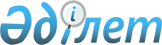 Об установлении квоты рабочих мест для лиц, состоящих на учете службы пробации уголовно-исполнительной инспекции, а также лиц, освобожденных из мест лишения свободы и несовершеннолетних выпускников интернатных организаций
					
			Утративший силу
			
			
		
					Постановление акимата Буландынского района Акмолинской области от 11 июля 2012 года № А-07/272. Зарегистрировано Управлением юстиции Буландынского района Акмолинской области 30 июля 2012 года № 1-7-159. Утратило силу постановлением акимата Буландынского района Акмолинской области от 14 апреля 2016 года № а-04/111      Сноска. Утратило силу постановлением акимата Буландынского района Акмолинской области от 14.04.2016 № а-04/111 (вступает в силу со дня подписания).

      Примечание РЦПИ:

      В тексте сохранена авторская орфография и пунктуация.

      В соответствии со статьей 31 Закона Республики Казахстан от 23 января 2001 года "О местном государственном управлении и самоуправлении в Республике Казахстан", статьей 7 Закона Республики Казахстан от 23 января 2001 года "О занятости населения", акимат Буландынского района ПОСТАНОВЛЯЕТ:

      Сноска. Преамбула в редакции постановление акимата Буландынского района Акмолинской области от 10.10.2013 № а-10/370 (вводится в действие со дня официального опубликования).

      1. Установить квоту рабочих мест для лиц, состоящих на учете службы пробации уголовно-исполнительной инспекции, а также лиц, освобожденных из мест лишения свободы и несовершеннолетних выпускников интернатных организаций в размере одного процента от общей численности рабочих мест.

      2. Постановление акимата Буландынского района "Об установлении квоты рабочих мест для лиц, освободившихся из мест лишения свободы, и для несовершеннолетних выпускников интернатных организаций" от 06 мая 2011 года № А-5/97 (зарегистрировано в Реестре государственной регистрации нормативных правовых актов № 1-7-133, опубликовано в газетах "Бұланды Таңы" и "Вести Бұланды жаршысы" 03 июня 2011 года) признать утратившим силу.

      3. Контроль за исполнением настоящего постановления возложить на заместителя акима района Есмурзину Б.К.

      Сноска. Пункт 3 в редакции постановление акимата Буландынского района Акмолинской области от 10.10.2013 № а-10/370 (вводится в действие со дня официального опубликования).

      4. Настоящее постановление вступает в силу со дня государственной регистрации в Департаменте юстиции Акмолинской области и вводится в действие со дня официального опубликования.


					© 2012. РГП на ПХВ «Институт законодательства и правовой информации Республики Казахстан» Министерства юстиции Республики Казахстан
				
      Аким Буландынского района

М.Балпан
